ВНИМАНИЕ!ПАО «ТрансКонтейнер» информирует о внесении изменений в извещение и документацию о закупке открытого конкурса в электронной форме № ОКэ-ЦКПМТО-19-0016 по предмету закупки «Поставка дизельного топлива для нужд контейнерных терминалов ПАО «ТрансКонтейнер» (Открытый конкурс)В извещении о проведении Открытого конкурса:вместо слов: «Информация документации о закупке:Срок предоставления документации о закупке: с «29» марта 2019 г. по «25» апреля 2019 г.указать:Срок предоставления документации о закупке: с «29» марта 2019 г. по «07» мая 2019 г.»«Информация о порядке проведения закупки:Дата и время окончания подачи комплекта документов и предложений претендентов на участие в Открытом конкурсе (далее – Заявки), а также открытие доступа к Заявкам (вскрытие) производится на электронной торговой площадке ОТС-тендер автоматически (по местному времени Организатора):«25» апреля 2019 г. в 18:00 местного времени.Место: электронная торговая площадка ОТС-тендер (www.otc.ru).указать:Дата и время окончания подачи комплекта документов и предложений претендентов на участие в Запросе предложений (далее – Заявки), а также открытие доступа к Заявкам (вскрытие) производится на электронной торговой площадке ОТС-тендер автоматически (по местному времени Организатора):«07» мая 2019 г. в 14:00 местного времениМесто: электронная торговая площадка ОТС-тендер (www.otc.ru).»«Рассмотрение, оценка и сопоставление Заявок:«15» мая 2019 г. в 14:00 местного времениМесто: Российская Федерация, 125047, г. Москва, Оружейный переулок, 
д. 19 Информация о ходе рассмотрения Заявок не подлежит разглашению.указать:«17» мая 2019 г. в 14:00 местного времениМесто: Российская Федерация, 125047, г. Москва, Оружейный переулок, 
д. 19 Информация о ходе рассмотрения Заявок не подлежит разглашению.»«Подведение итогов не позднее:«30» мая 2019 г. в 14:00 местного времениМесто: Российская Федерация, 125047, г. Москва, Оружейный переулок, 
д. 19 Участники или их представители не могут присутствовать на заседании Конкурсной комиссии.указать: «13» июня 2019 г. в 14:00 местного времениМесто: Российская Федерация, 125047, г. Москва, Оружейный переулок, 
д. 19 Участники или их представители не могут присутствовать на заседании Конкурсной комиссии.»В документации о закупке Открытого конкурса:Пункты 6, 7, 8, 10 раздела 5 «Информационная карта» документации о закупке изложить в следующей редакции:Далее по тексту…Председатель Конкурсной комиссииаппарата управления ПАО «ТрансКонтейнер»	                                  С.М. Пронин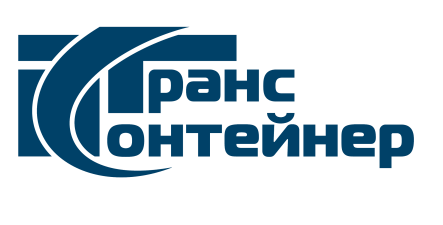 ПАО «ТрансКонтейнер»125047, Москва, Оружейный пер., д. 19	телефон: +7 (495) 788-17-17факс: +7 (499) 262–75–78e-mail: trcont@trcont.com, www.trcont.com__________________№___________________на №_____________от____________________6.Место, дата начала и окончания срока подачи ЗаявокЗаявки принимаются через ЭТП, информация по которой указана в пункте 4 Информационной карты с даты опубликования извещения о проведении Открытого конкурса и до «07» мая 2019 г. 14 часов 00 минут местного времени.7.Место, дата и время открытия доступа к ЗаявкамОткрытие доступа к Заявкам состоится автоматически в Программно-аппаратном средстве ЭТП в момент окончания срока для подачи Заявок, не позднее «07» мая 2019 г. 14 часов 00 минут местного времени.8.Рассмотрение, оценка и сопоставление ЗаявокРассмотрение, оценка и сопоставление Заявок состоится «17» мая 2019 г. в 14 часов 00 минут местного времени по адресу, указанному в пункте 2 Информационной карты.10.Подведение итоговПодведение итогов состоится не позднее «13» июня 2019 г. 
14 часов 00 минут местного времени по адресу, указанному в пункте 9 Информационной карты.